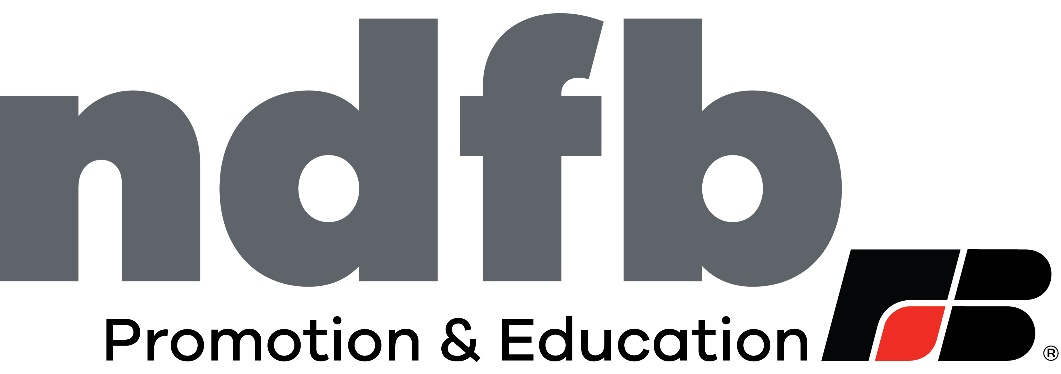 NDFB Future of Ag Scholarship (For high school seniors)Purpose:  	The Scholarship will recognize academic achievements as well as 				leadership skills of high school seniors who will be enrolled in any 				agriculture-related post-secondary education.Amount:	The scholarship is one thousand dollars ($1000).Criteria: 	The following criteria will be used in selecting recipient(s)Applicant’s parent is a member of North Dakota Farm Bureau.Applicant is a high school senior, graduating in 2020.Applicant will be attending an accredited college or university in the fall of 2020.Applicant is a well-rounded individual who has achieved a cumulative grade point average (GPA) of 3.0 or better. The applicant should demonstrate quality involvement in a balance of extracurricular and service activities as well as	leadership ability and potential. Applicant must submit application, high school transcript, and three (3) letters of recommendation to the email address listed in the application no later than March 15. Letters of recommendation must come from at least 2 different sources (i.e. educator, work/volunteer supervisor, community member, clergy member).Application must be completed in its entirety.Applicant must not include any additional documents/photos.Scholarship Application Submission InstructionsApplication MUST be typedTo fill out this form online:Save the form to your computer by selecting “File” and “Save as.” Click your mouse on the line next to “First Name” on the application. A cursor will appear. Begin typing. Hit tab to advance or click on the next line with your mouse.*Don’t forget to save before closing the Adobe Acrobat document!*If you are using a iOS remember to convert to PDFTo submit the form:In your e-mail software, create a new message with the subject line “NDFB Future of Ag Scholarship,” attach the completed Adobe Acrobat document, and send the message to joey@ndfb.org. Please remember to attach your letters of recommendation and transcript all in one email.We can only open word or PDF’s we can not accept iOS documents so remember to convert to a PDF before sending!Application materials (Must be emailed by 11:59 p.m. March 15): Completed applicationUnofficial high school transcript 3 Letters of recommendationLetters of recommendation:Ask three individuals, other than relatives, to write letters of recommendation. These individuals SHOULD NOT all be educators and should all be able to demonstrate your school, community and work involvement. These letters do NOT need to be sealed and sent separately. Please include all letters of recommendation and transcripts in the same email as the application.Email: joey@ndfb.orgApplications, letters of recommendation, and transcripts must all be emailed by 11:59 p.m. March 15 to complete the application process. Winners will be announced in May with the funds available for the fall term.Application Form — NDFB Future of Ag ScholarshipApplicant InformationFirst Name _______________________ Middle Initial _____ Last Name _________________Permanent Address   ____________________________________________City _____________________________   State ______ 	  Zip ________E-mail _______________________________________Daytime Phone # ________________Date of Birth: Month ______________	Day ______ 	Year _____ Parent(s)’s Name ________________________________ NDFB Membership # ____________Parent’s Address _______________________________________________City ______________________________ State _______  Zip ________County___________Education BackgroundHigh School _____________________________ Graduation Date _________ GPA _____Address/City/State/Zip ___________________________________________________Name of post-secondary school you plan to attend ___________________________________Address/City/State/Zip ___________________________________________________Field of study __________________________________________Work HistoryEmployer				Duties 		                                Employment Dates ________________________________________________________________________________________________________________________________________________________________________________________________________________________________________________________________________________________________________________________________________________________________________________________________________________________Volunteer Experience(Please list your volunteer experience with dates)___________________________________________________________________________________________________________________________________________________________________________________________________________________________________________________________________________________________________________________________________________________________________________________________________________________________________________________________________________Activities(These are the NDHSAA sanctioned activities, please indicate with an “x” which year(s) you participated in each activity, if at all.)				9th		10th		11th		12thBaseball/Softball		____		____		____		____Basketball 			____		____		____		____Cheerleading 			____		____		____		____Cross Country			____		____		____		____Dance/Drill 			____		____		____		____Debate 				____		____		____		____Drama/Play			____		____		____		____Football 			____		____		____		____Golf 				____		____		____		____Gymnastics 			____		____		____		____Hockey				____		____		____		____Music 				____		____		____		____Soccer				____		____		____		____Speech 				____		____		____		____Student Congress 		____		____		____		____Swimming & Diving 		____		____		____		____Tennis				____		____		____		____Track & Field 			____		____		____		____Volleyball 			____		____		____		____	Wrestling			____		____		____		____Other School-Affiliated Activities(You may list up to 5 activities that are not included in the checklist above.)				9th		10th		11th		12th__________________	____		____		____		______________________	____		____		____		______________________	____		____		____		______________________	____		____		____		______________________	____		____		____		____Other Activities(You may list up to 5 additional activities that have not previously been accounted for.)				9th		10th		11th		12th__________________	____		____		____		______________________	____		____		____		______________________	____		____		____		______________________	____		____		____		______________________	____		____		____		____Awards/Honors(Please list up to 5 Awards/Honors that you feel are the most important. Please include the date/year of receipt of your award/honor)________________________________________________________________________________________________________________________________________________________________________________________________________________________________________________________________________________________________________________________________________________________________________________________________________________________________________________Goals and Aspirations(Please describe your career objectives, goals, and your timeline for achieving your goals. Limit 250 words)________________________________________________________________________________________________________________________________________________________________________________________________________________________________________________________________________________________________________________________________________________________________________________________________________________________________________________________________________________________________________________________________________________________________________________________________________________________________________________________________________________________________________________________________________________________________________________________________________________________________________________________________________________________________________________________________________________________________________________________________________________________________________________Short Answer Essays(Please provide a short essay on one topic in each section. Limit 300 words each.)Essay 1How has agriculture affected/impacted your life. or Describe why you think agriculture is important and what impact it has on society.________________________________________________________________________________________________________________________________________________________________________________________________________________________________________________________________________________________________________________________________________________________________________________________________________________________________________________________________________________________________________________________________________________________________________________________________________________________________________________________________________________________________________________________________________________________________________________________________________________________________________________________________________________________________________________________________________________________________________________________________________________________________________________________________________________________________________________________________________________________________________________________________________________________________________________________________________________________________________________________________________________________________________________________________________________________________________________________________________________________________________________________________________________________________________________________________________________________________________________________________________________________________________________________________________________________________________________________________________________________________________________________________________________________________________________________________________________________________________________________________________________________________________________________________________________________________________________________________________________________________________________________________________________________________________________________________________________________________________________________________________________________________________________________________Essay 2What impact does Farm Bureau have on North Dakota? or What are the benefits of a Farm Bureau membership?________________________________________________________________________________________________________________________________________________________________________________________________________________________________________________________________________________________________________________________________________________________________________________________________________________________________________________________________________________________________________________________________________________________________________________________________________________________________________________________________________________________________________________________________________________________________________________________________________________________________________________________________________________________________________________________________________________________________________________________________________________________________________________________________________________________________________________________________________________________________________________________________________________________________________________________________________________________________________________________________________________________________________________________________________________________________________________________________________________________________________________________________________________________________________________________________________________________________________________________________________________________________________________________________________________________________________________________________________________________________________________________________________________________________________________________________________________________________________________________________________________________________________________________________________________________________________________________________________________________________________________________________________________________________________________________________________________________________________________________________________________________________________________________________________________________________________________________________________________________________________________________________________________________________________________________________________________________Why do you think you should be awarded this scholarship? (Limit 100 words.)________________________________________________________________________________________________________________________________________________________________________________________________________________________________________________________________________________________________________________________________________________________________________________________________________________________________________________________________________________________________________________________________________________________________________________________________________________________________________________________________________________________________________________________________________________________________________________________________________________________________________________________________________________________________________________________________________________________________________